Mokomės iš filmų.efllecturer.blogspot.com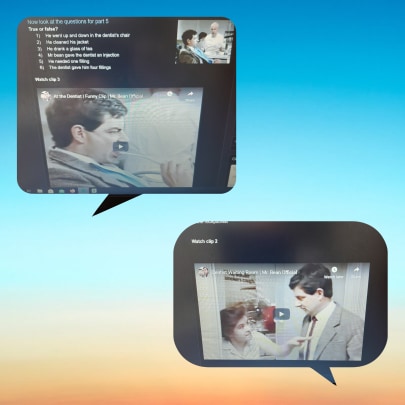 